УДК 338.242.4 (для выбора кода, можно воспользоваться on-line ресурсом http://teacode.com/online/udc/)Петр Владимирович Иванов (писать ФИО полностью), доктор экономических наук, профессор кафедры экономики, ФГБОУ ВО «Оренбургский государственный университет» (все названия полностью, без сокращений)e-mail: ivanov@mail.ruСТАТИСТИЧЕСКИЙ АНАЛИЗ ДИНАМИКИ ПРОИЗВОДСТВА ОСНОВНЫХ СЕЛЬСКОХОЗЯЙСТВЕННЫХ ПРОДУКТОВ РОССИИОсновным источником продовольствия в стране является сельское хозяйство, от того, насколько оно эффективно и какое количество продукции может произвести, во многом зависит продовольственная безопасность нации. В связи с этим можно сформулировать цель настоящей статьи, она заключается…. (100 – 250 слов!!!)Ключевые слова: сельское хозяйство, динамика, сопоставление, временные ряды, продовольственная безопасность. (5 – 7 слов!!!)Текст статьиВ настоящее время отечественные экономисты практически не уделяют внимание проблемам сельскохозяйственного производства, скорее всего это связано с нежеланием освящать негативные процессы и явления, имеющие место в этом виде деятельности….Однако события 2014 года и прежде всего экономические санкции вынуждают исследователей и общественность обратить внимание на проблему продовольственной безопасности России. Вследствие этого необходимо прибегнуть к статистическим материалам и представить сельскохозяйственное производство в форме исторических временных рядов. По нашему мнению, этот подход позволит оценить величину нехватки внутреннего производства  ССЫЛКА [3] или [3, с. 54] или [3, 6, 9].Оформление рисунковПолученную информацию по выделенным показателям представим в наглядной форме (рисунок 1). (ссылка на рисунок в тексте обязательна!!!)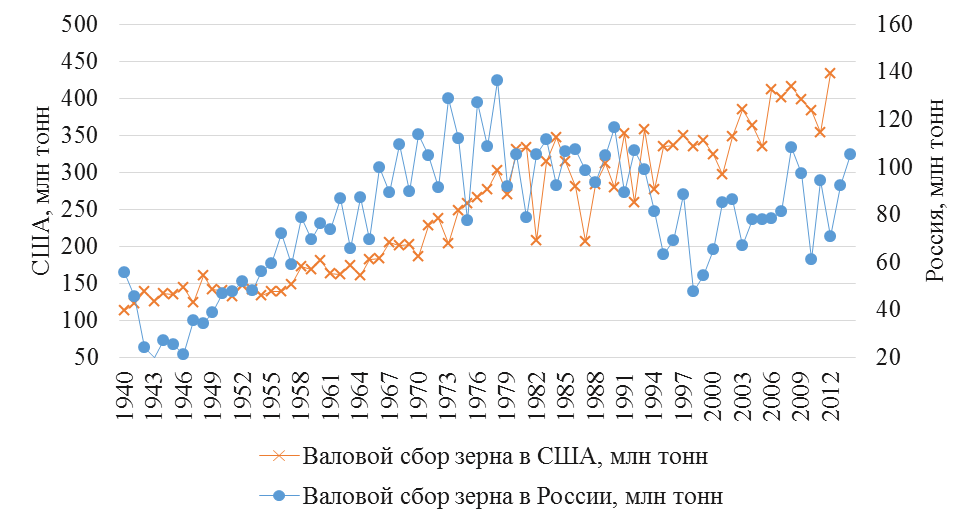 Рисунок 1. Динамика валового сбора зерна в России и США, млн тонн (Источник: Федеральная служба государственной статистики. Примечание: составлено автором)Согласно представленной на рисунке 2 информации, наблюдается превышение уровней валового сбора по США над аналогичным показателем по России. При этом тенденция по первой стране положительная на всем протяжении рассматриваемого периода и характеризуется линейным трендом.Оформление таблицСтоит отметить, что значительное отставание России от США в аграрном вопросе наблюдалось не всегда, для иллюстрации выдвинутого утверждения обратимся к данным представленным в таблице 1.Таблица 1. Динамика производства основных зерновых культур в Российской Империи и США, млн пудовСогласно представленной информации, Российская Империя по производству зерновых в плотную подобралась к Соединенным Штатам (если исключить кукурузу, то обогнала) и это несмотря на низкий уровень технической оснащенности сельскохозяйственного производства и отсутствия технологий возделывания культур.(Примечание и источник оформляются автором при необходимости!!!)Литература (в алфавитном порядке!!!)(Правила оформления смотреть на сайте!!!)Апарина, Н.Ф. Межфирменные сети: проблема отношенческих контрактов [Электронный ресурс] / Н.Ф. Анарина. – Режим доступа: ttp://www.ecsocman.edu.ru/db/msg/293990.html –  (дата обращения: 12.03.2016).Баринов, В.А. Развитие сетевых формирований в инновационной экономике / В.А. Баринов, Д.А. Жмуров // Менеджмент в России и за рубежом. – 2007. – № 1. – С. 20-31.Кастельс, М. Информационная эпоха: экономика, общество и культура: монография / М. Кастельс. – Москва: ГУ ВШЭ, 2000. – 608 с.Annotation of the articleP.V. IvanovDoctor of Economic Sciences, Head of Department, Professor at the Department of economics, Orenburg State UniversityTHE STATISTICAL ANALYSIS OF DYNAMICS OF PRODUCTION OF THE MAIN AGRICULTURAL PRODUCTS OF RUSSIAThe main source of the food in the country is the agriculture, from that as far as it is effective and what quantity of production can make, the food security of the nation in many respects depends. In this regard it is possible to formulate the purpose of the present article…Keywords: agriculture, dynamics, comparison, time series, food security.References (Правила оформления смотреть на сайте!!!)Aparina, N.F. Intercompany network: the problem of relational contracts [Electronic resource] / N.F. Anarina. – Access: //www.ecsocman.edu.ru/db/msg/293990.html – (reference date: 12.03.2016).Barinov, V.A. Development of network units in the innovation economy / V.A. Barinov, D.A. Zhmurov // Management in Russia and abroad. – 2007. – Vol. 1. – pp. 20–31.Kastel's, M. The Information Age: Economy, Society and Culture: monograph / M. Kastels. – Moscow: HSE, 2000. – 608 p.ГодПшеницаПшеницаРожьРожьЯчменьЯчменьОвесОвесКукурузаКукурузаГодРоссияСШАРоссияСШАРоссияСШАРоссияСШАРоссияСША18947517651 3824437182609701362 00818956747671 21545334120688872493 5911896637121 2254333397700740373 79118975258801 0134631393580740812 94818987631 1211 1444030388600605742 98518997559101 41440302102882838483 45519007038671 4274031581756651533 49919017111 2421 171513191525537761062 53019021 0091131 425564501878251 011754 19519031 0331 0591 41549475183700825793 73219041 1079181 56442460185996793403 825Источник: составлено по материалам Гулишамбаров С.И. Сравнительная характеристика России в мировом хозяйстве и в ряду Великих Держав в первое десятилетие царствования императора Николая II 1894-1904. – С.-Петербург. 1907. – 96 с.Примечание: информация по России дана по 72 губерниямИсточник: составлено по материалам Гулишамбаров С.И. Сравнительная характеристика России в мировом хозяйстве и в ряду Великих Держав в первое десятилетие царствования императора Николая II 1894-1904. – С.-Петербург. 1907. – 96 с.Примечание: информация по России дана по 72 губерниямИсточник: составлено по материалам Гулишамбаров С.И. Сравнительная характеристика России в мировом хозяйстве и в ряду Великих Держав в первое десятилетие царствования императора Николая II 1894-1904. – С.-Петербург. 1907. – 96 с.Примечание: информация по России дана по 72 губерниямИсточник: составлено по материалам Гулишамбаров С.И. Сравнительная характеристика России в мировом хозяйстве и в ряду Великих Держав в первое десятилетие царствования императора Николая II 1894-1904. – С.-Петербург. 1907. – 96 с.Примечание: информация по России дана по 72 губерниямИсточник: составлено по материалам Гулишамбаров С.И. Сравнительная характеристика России в мировом хозяйстве и в ряду Великих Держав в первое десятилетие царствования императора Николая II 1894-1904. – С.-Петербург. 1907. – 96 с.Примечание: информация по России дана по 72 губерниямИсточник: составлено по материалам Гулишамбаров С.И. Сравнительная характеристика России в мировом хозяйстве и в ряду Великих Держав в первое десятилетие царствования императора Николая II 1894-1904. – С.-Петербург. 1907. – 96 с.Примечание: информация по России дана по 72 губерниямИсточник: составлено по материалам Гулишамбаров С.И. Сравнительная характеристика России в мировом хозяйстве и в ряду Великих Держав в первое десятилетие царствования императора Николая II 1894-1904. – С.-Петербург. 1907. – 96 с.Примечание: информация по России дана по 72 губерниямИсточник: составлено по материалам Гулишамбаров С.И. Сравнительная характеристика России в мировом хозяйстве и в ряду Великих Держав в первое десятилетие царствования императора Николая II 1894-1904. – С.-Петербург. 1907. – 96 с.Примечание: информация по России дана по 72 губерниямИсточник: составлено по материалам Гулишамбаров С.И. Сравнительная характеристика России в мировом хозяйстве и в ряду Великих Держав в первое десятилетие царствования императора Николая II 1894-1904. – С.-Петербург. 1907. – 96 с.Примечание: информация по России дана по 72 губерниямИсточник: составлено по материалам Гулишамбаров С.И. Сравнительная характеристика России в мировом хозяйстве и в ряду Великих Держав в первое десятилетие царствования императора Николая II 1894-1904. – С.-Петербург. 1907. – 96 с.Примечание: информация по России дана по 72 губерниямИсточник: составлено по материалам Гулишамбаров С.И. Сравнительная характеристика России в мировом хозяйстве и в ряду Великих Держав в первое десятилетие царствования императора Николая II 1894-1904. – С.-Петербург. 1907. – 96 с.Примечание: информация по России дана по 72 губерниям